Z M L U V A   O   D I E L Ouzatvorená v súlade s § 536 násl. Obchodného zákonníkaZmluvné stranyObjednávateľ:    KATOLÍCKA UNIVERZITA V RUŽOMBERKU
Hrabovská cesta 1A034 01 Ružomberok Verejná vysoká škola 
Zastúpená: 	doc. Ing. Jaroslav DEMKO, CSc., rektorOsoba oprávnená konať vo veciach zmluvných: 			PaedDr. Peter KRŠKA, dekan Pedagogickej fakulty KUIČO: 		37801279 
DIČ: 		2021512427   IČ DPH: 		SK2021512427Bankové spojenie: Štátna pokladnica Bratislavačíslo účtu: 	IBAN: SK71 8180 0000 0070 0022 4284                                                                 aDodávateľ:	Obchodné meno:                          	
Sídlo, (miesto podnikania):        	
IČO:                                        	DIČ:                                         
IČ DPH:                                 	
Štatutárny orgán:                         	Zapísaný v:  
Čl. I Predmet zmluvyZmluvné strany sa dohodli na základe výsledku procesu verejného obstarávania zákazky s nízkou hodnotou na dodávke tovaru a služieb v súlade s § 117 zákona č. 343/2015 Z. z. o verejnom obstarávaní, uzatvoriť túto zmluvu, ktorej predmetom je vykonanie diela – Dodávka a montáž interiérových žalúzií a látkových roliet. Touto zmluvou sa dodávateľ zaväzuje realizovať a odovzdať objednávateľovi dielo podľa špecifikácií uvedených v prílohe č. 1 tejto zmluvy, na základe požiadaviek objednávateľa a objednávateľ sa zaväzuje riadne vykonané dielo prevziať a zaplatiť dodávateľovi dohodnutú cenu za vykonané dielo. Čl. II Cena za vykonanie dielaNa základe dohody zmluvných strán zaplatí objednávateľ na účet dodávateľa za vykonané dielo sumu vo výške: Cena bez DPH	                  €
DPH 20%		                  €
Cena spolu s DPH  	                  € , slovom:Dodávateľ je/nie je platiteľom DPH. V tejto sume sú na základe dohody zmluvných strán zahrnuté všetky náklady na vykonanie diela. Zmluvné strany sa dohodli, že táto suma je konečná a dodávateľ nemá nárok účtovať si vyššiu cenu z dôvodu zmeny materiálov, výrobkov a pod., okrem prípadu, kedy dôjde k navýšeniu objemu prác z dôvodu, ktorý pri uzatvorení tejto zmluvy nebolo možné objektívne predvídať. Objednávateľ je povinný zaplatiť dohodnutú sumu za vykonanie diela, podľa bodu 1 tohto článku do 30 dní odo dňa doručenia faktúry. Dodávateľ sa zaväzuje vystaviť faktúru za vykonané dielo najneskôr do 30 dní odo dňa odovzdania diela. Faktúra sa považuje za zaplatenú dňom pripísania jej sumy na účet dodávateľa. V prípade omeškania objednávateľa s úhradou platby má dodávateľ právo účtovať objednávateľovi popri plnení aj úroky z omeškania podľa Obchodného zákonníka. Čl. III Termín plnenia diela a miesto plneniaDodávateľ vykoná dielo za podmienok dojednaných v tejto zmluve v termíne od 15. augusta 2019 – 11. septembra 2019. Miesto plnenia: Katolícka univerzita v Ružomberku, Pedagogická fakulta, Inštitút Juraja Páleša, študentský domov, Bottova 15, Levoča.Čl. IV Vykonanie diela a jeho odovzdanie1. Dodávateľ vykoná služby spojené s predmetom diela podľa tejto zmluvy na svoje náklady a nebezpečenstvo, pričom sa zaväzuje rešpektovať technické, špecifické a právne predpisy. 2. Dodávateľ v plnom rozsahu zodpovedá za bezpečnosť a ochranu zdravia pri práci všetkých osôb, ktoré sú oprávnené zdržiavať sa v priestore objednávateľa a vybaví ich ochrannými pracovnými pomôckami. 3. Dodávateľ písomne vyzve objednávateľa na prevzatie diela najmenej 3 dni pred dňom dokončenia diela. O odovzdaní a prevzatí diela spíšu obidve zmluvné strany „Preberací protokol o odovzdaní a prevzatí diela“, ktorého súčasťou bude súpis vykonaných prác.Čl. V Zodpovednosť za vady diela a záručná dobaDodávateľ zodpovedá za to, že predmet tejto zmluvy je zhotovený podľa noriem vzťahujúcich sa na predmet plnenia, dohodnutých zmluvných podmienok, a že počas záručnej doby bude spôsobilý na použitie na obvyklý účel a zachová si obvyklé vlastnosti. Záručná doba je 4 (štyri) roky a začína plynúť odo dňa prevzatia diela objednávateľom. Objednávateľ sa zaväzuje, že prípadnú reklamáciu vady diela uplatní bezodkladne po jej zistení, a to písomnou formou. Dodávateľ sa zaväzuje začať s odstraňovaním prípadných vád do 3 dní od uplatnenia oprávnenej reklamácie objednávateľa a vady bezplatne odstrániť v čo najkratšom technicky možnom termíne. Čl. VI SankcieV prípade omeškania dodávateľa s odovzdaním predmetu diela v dohodnutom termíne zaplatí dodávateľ objednávateľovi zmluvnú pokutu vo výške 0,05 % za každý deň omeškania. V prípade, ak bude mať dielo vady, zaplatí dodávateľ objednávateľovi zmluvnú pokutu vo výške 10 % z objemu chybnej dodávky. V prípade omeškania objednávateľa s úhradou faktúry si môže dodávateľ uplatniť úrok z omeškania vo výške podľa zákona č. 513/1991 Zb. Obchodného zákonníka. Čl. VII Zánik zmluvyTáto zmluva zaniká riadnym ukončením a odovzdaním diela dodávateľom objednávateľovi a zaplatením ceny za dielo podľa ustanovení tejto zmluvy objednávateľom dodávateľovi. Táto zmluva môže zaniknúť aj na základe dohody obidvoch zmluvných strán ku dňu, na ktorom sa dohodnú. Objednávateľ si vyhradzuje právo odstúpenia od zmluvy v prípade, ak by došlo k porušeniu povinností dodávateľa, pri ktorom môže dôjsť k materiálnym škodám alebo k ohrozeniu zdravia, či života, alebo k hrubému porušeniu technickej disciplíny dodávateľa pri zhotovení diela. Dodávateľ je oprávnený od zmluvy odstúpiť, ak objednávateľ nesplní zmluvný záväzok, alebo iným spôsobom znemožňuje dodávateľovi v realizácii diela. Odstúpenie musí byť oznámené druhej zmluvnej strane písomne. V odstúpení musí byť uvedený dôvod, pre ktorý zmluvná strana odstupuje. Čl. VIII Záverečné ustanoveniaTáto zmluva nadobúda platnosť dňom podpísania zástupcami obidvoch zmluvných strán a účinnosť dňom nasledujúcim po dni jej zverejnenia v Centrálnom registri zmlúv Úradu vlády SR. Zmluvu zverejní objednávateľ. Zmluva môže byť zmenená len vo forme písomných dodatkov, podpísaných oprávnenými zástupcami obidvoch zmluvných strán. Pokiaľ v zmluve nie je dohodnuté inak, platia pre zmluvný vzťah ňou založený ustanovenia Obchodného zákonníka. Zmluva je vypracovaná v 3 vyhotoveniach, z ktorých 1 je určené pre dodávateľa, 2 pre objednávateľa. Obidve zmluvné strany si túto Zmluvu dôkladne prečítali, porozumeli jej obsahu a na znak tohto súhlasu a bez nátlaku, ju potvrdzujú svojimi vlastnoručnými podpismi.V Ružomberku dňa						V _________________ dňa_______________________________                                  ______________________________Za objednávateľa			      Za dodávateľadoc. Ing. Jaroslav DEMKO, CSc.		                                              rektor KU
									Príloha č. 1 –  Špecifikácia dielaPríloha č. 1Špecifikácia diela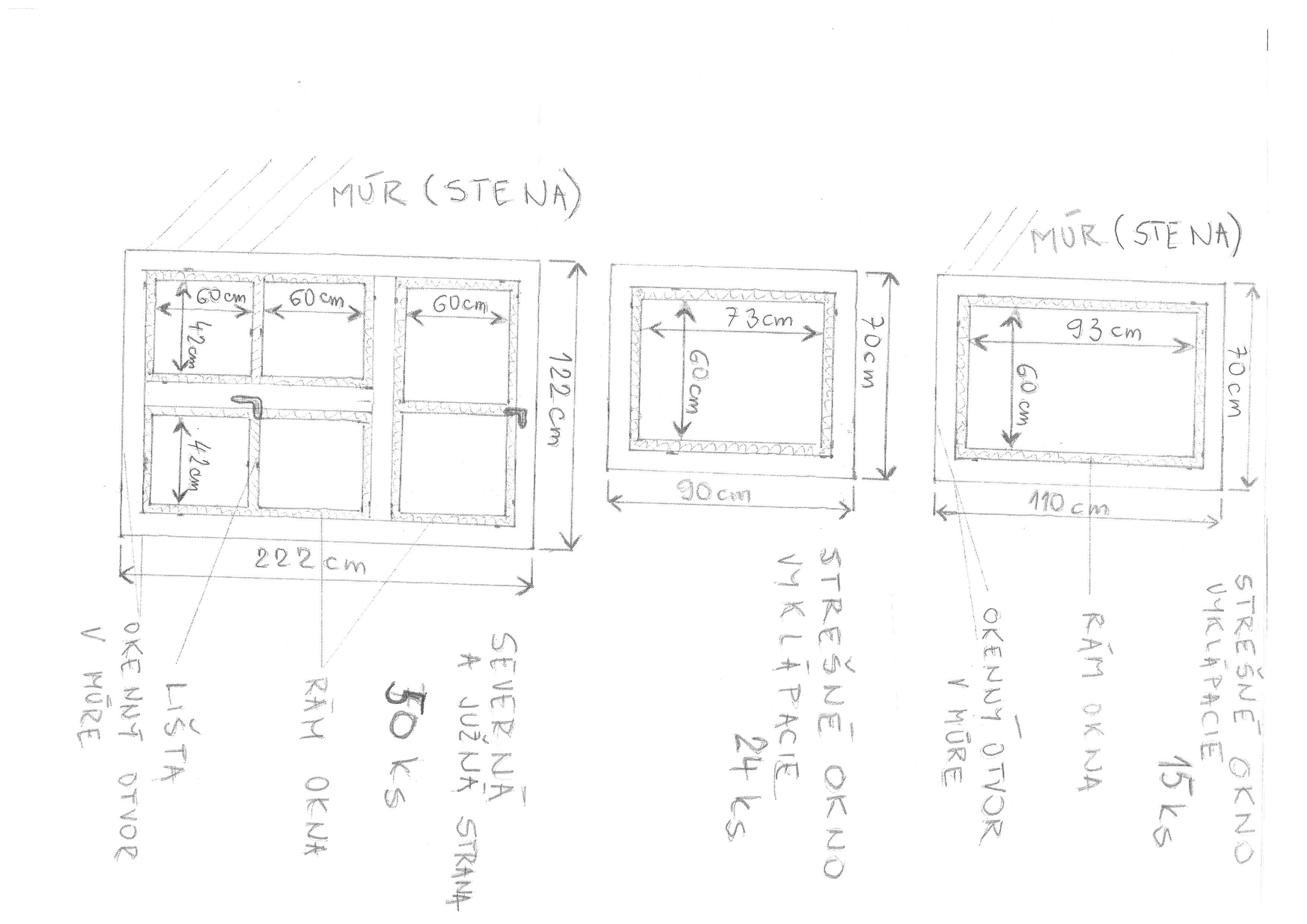 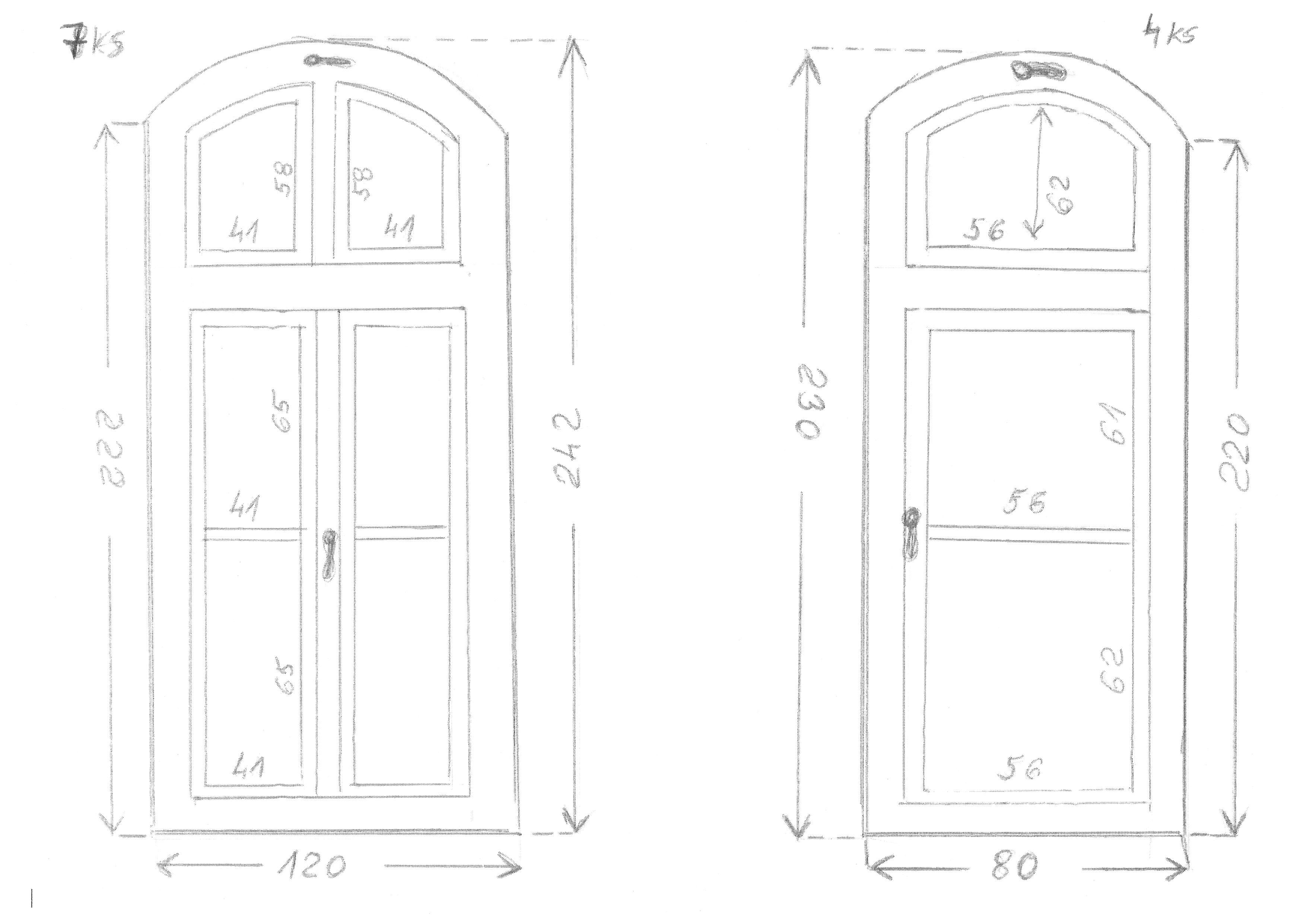 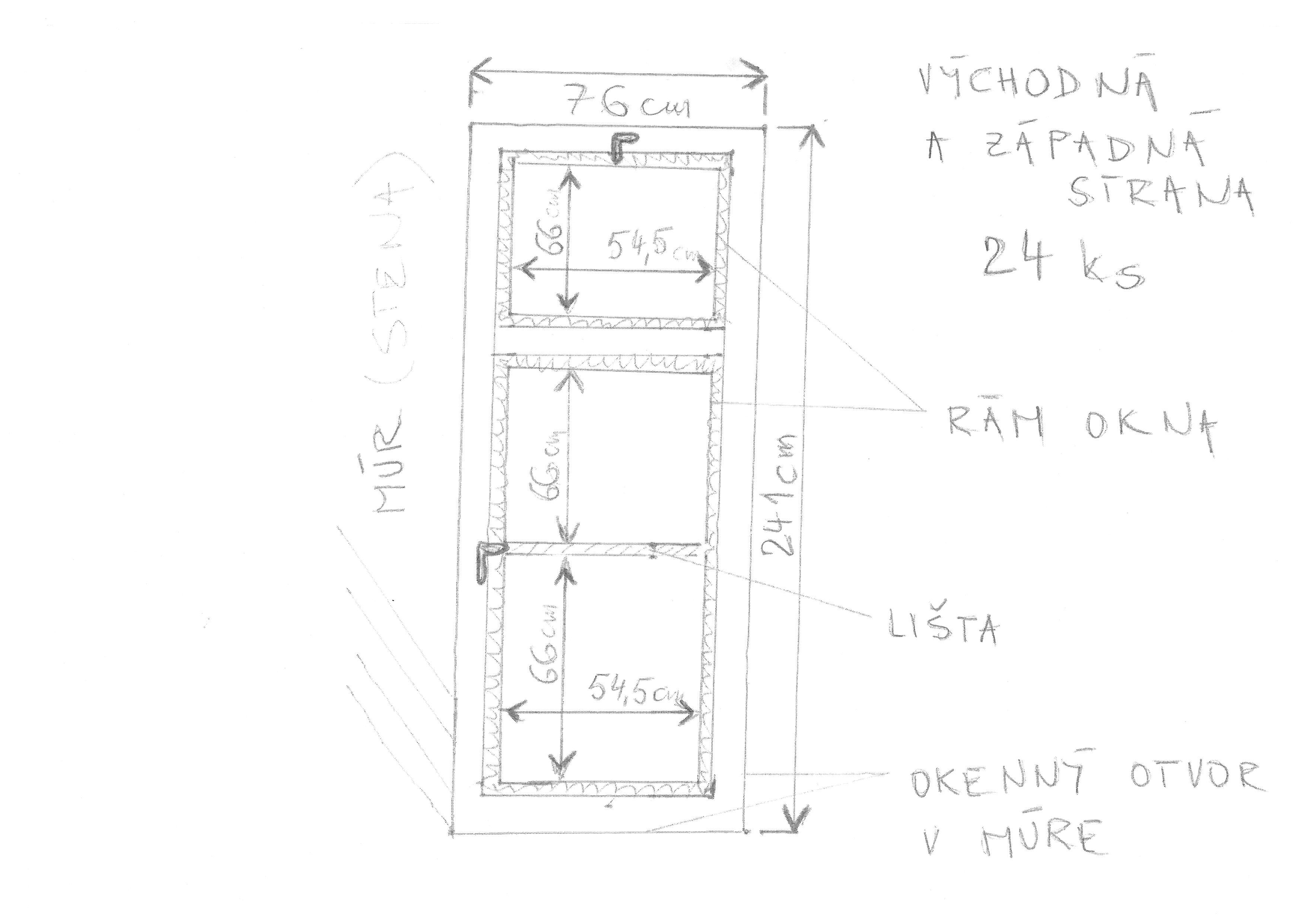 Funkčná špecifikácia dielaFunkčná špecifikácia dielaFunkčná špecifikácia dielaZabezpečenie tienenia a regulácie svetla v priestoroch študentského domova t. j. v izbách, spoločných priestoroch, podkroví a chodbách. Zabezpečenie tienenia a regulácie svetla v priestoroch študentského domova t. j. v izbách, spoločných priestoroch, podkroví a chodbách. Zabezpečenie tienenia a regulácie svetla v priestoroch študentského domova t. j. v izbách, spoločných priestoroch, podkroví a chodbách. Montáž žalúzií na drevené okná. 
Montáž strešných roliet na okná zn. Velux.Montáž žalúzií na drevené okná. 
Montáž strešných roliet na okná zn. Velux.Montáž žalúzií na drevené okná. 
Montáž strešných roliet na okná zn. Velux.Technická špecifikácia dielaTechnická špecifikácia dielaTechnická špecifikácia dielaTechnické vlastnosti mjpresneLátkové rolety na strešné okná v dvoch rozmerochks39Hliníkové žalúzieks85z toho: - dvojkrídlové otváracie so samostatným sklápacím horným oknomks50 - dvojkrídlové otváracie so samostatným sklápacím horným oblúkovým oknom ks7 - dvojkrídlové otváracie so samostatným sklápacím horným oblúkovým oknom.ks4 - jednokrídlové otváracie so samostatným sklápacím horným oknomks24Technické vlastnosti Technické vlastnosti Technické vlastnosti Prevedenie žalúzií:Prevedenie žalúzií:Prevedenie žalúzií: - vnútorné, horizontálne, celotieniace, nerepasované, nepoužívané,
 - materiál lamiel: hliník,  
 - šírka lamely: 25 mm, 
 - farba lamely: biela/béžová, odtieň podľa vzorkovníka dodávateľa v nie príplatkovej cenovej úrovni, 
 - ovládanie: retiazkové (ručné), 
 - doplnky: spojka retiazky, brzda guľôčkovej retiazky, fixačné kolíky, koncovky spodného profilu,
 - fixácia: silikónové podporné lanká, vyťahovacia páska, rebríček žalúzie
 - strana ovládania: pravá/ľavá podľa typu okna, 
Prevedenie oblúkových žalúzií:
 - horný profil žalúzie vyrobený z extrudovaného hliníkového profilu,
 - spodný profil pozinkovaný valcovaný plech. - vnútorné, horizontálne, celotieniace, nerepasované, nepoužívané,
 - materiál lamiel: hliník,  
 - šírka lamely: 25 mm, 
 - farba lamely: biela/béžová, odtieň podľa vzorkovníka dodávateľa v nie príplatkovej cenovej úrovni, 
 - ovládanie: retiazkové (ručné), 
 - doplnky: spojka retiazky, brzda guľôčkovej retiazky, fixačné kolíky, koncovky spodného profilu,
 - fixácia: silikónové podporné lanká, vyťahovacia páska, rebríček žalúzie
 - strana ovládania: pravá/ľavá podľa typu okna, 
Prevedenie oblúkových žalúzií:
 - horný profil žalúzie vyrobený z extrudovaného hliníkového profilu,
 - spodný profil pozinkovaný valcovaný plech. - vnútorné, horizontálne, celotieniace, nerepasované, nepoužívané,
 - materiál lamiel: hliník,  
 - šírka lamely: 25 mm, 
 - farba lamely: biela/béžová, odtieň podľa vzorkovníka dodávateľa v nie príplatkovej cenovej úrovni, 
 - ovládanie: retiazkové (ručné), 
 - doplnky: spojka retiazky, brzda guľôčkovej retiazky, fixačné kolíky, koncovky spodného profilu,
 - fixácia: silikónové podporné lanká, vyťahovacia páska, rebríček žalúzie
 - strana ovládania: pravá/ľavá podľa typu okna, 
Prevedenie oblúkových žalúzií:
 - horný profil žalúzie vyrobený z extrudovaného hliníkového profilu,
 - spodný profil pozinkovaný valcovaný plech.Prevedenie roliet:Prevedenie roliet:Prevedenie roliet:Rolety na strešné okná v dvoch rozmeroch: 
 - vnútorné, horizontálne, celotieniace, nerepasované, nepoužívané,
 - materiál: textil, 100% PES, antistatický, gramáž min. 300g/m2, 
 - svetelná priepustnosť 0%, 
 - farba: biela/béžová, odtieň podľa vzorkovníka dodávateľa v nie príplatkovej cenovej úrovni, 
 - ovládanie na pružinu a manuálne: úchytom (lištou/madlom) v spodnej časti rolety, nastaviteľná do ľubovoľnej polohy,
 - kryt návinu, bočné krycie lišty a hriadeľ vyrobené z hliníka,  farba: biela/béžová, odtieň podľa vzorkovníka dodávateľa v nie príplatkovej cenovej úrovni.Rolety na strešné okná v dvoch rozmeroch: 
 - vnútorné, horizontálne, celotieniace, nerepasované, nepoužívané,
 - materiál: textil, 100% PES, antistatický, gramáž min. 300g/m2, 
 - svetelná priepustnosť 0%, 
 - farba: biela/béžová, odtieň podľa vzorkovníka dodávateľa v nie príplatkovej cenovej úrovni, 
 - ovládanie na pružinu a manuálne: úchytom (lištou/madlom) v spodnej časti rolety, nastaviteľná do ľubovoľnej polohy,
 - kryt návinu, bočné krycie lišty a hriadeľ vyrobené z hliníka,  farba: biela/béžová, odtieň podľa vzorkovníka dodávateľa v nie príplatkovej cenovej úrovni.Rolety na strešné okná v dvoch rozmeroch: 
 - vnútorné, horizontálne, celotieniace, nerepasované, nepoužívané,
 - materiál: textil, 100% PES, antistatický, gramáž min. 300g/m2, 
 - svetelná priepustnosť 0%, 
 - farba: biela/béžová, odtieň podľa vzorkovníka dodávateľa v nie príplatkovej cenovej úrovni, 
 - ovládanie na pružinu a manuálne: úchytom (lištou/madlom) v spodnej časti rolety, nastaviteľná do ľubovoľnej polohy,
 - kryt návinu, bočné krycie lišty a hriadeľ vyrobené z hliníka,  farba: biela/béžová, odtieň podľa vzorkovníka dodávateľa v nie príplatkovej cenovej úrovni.Všetky plastové a textilné časti sú farebne zosúladené s farbou profilu.Všetky plastové a textilné časti sú farebne zosúladené s farbou profilu.Všetky plastové a textilné časti sú farebne zosúladené s farbou profilu.